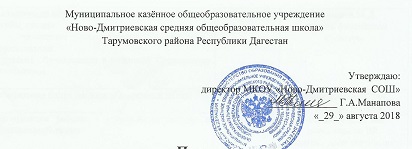 План работы с одаренными детьми на 2018 – 2019 учебный год№ п/пМероприятия Сроки Ответственные 1Составление школьного плана по организации работы с одаренными детьмиСентябрь Янибекова А.И.2Издание приказа по ОУ «Об организации работы с одаренными детьми в 2018 – 2019 учебном году»Сентябрь Манапова Г.А. директор школы3Информирование педколлектива о работе с одаренными детьми СентябрьУзаирова З.М. зам директора по УВР4Проведение педагогических советов по данной теме В течение годаАдминистрация ОУ5Подготовка в школьных предметных олимпиадахОктябрь, ноябрьУчителя-предметники,зам директора по УВР6Участие обучающихся во Всероссийской олимпиаде школьников:- проведение 1 этапа ВСОШ;- участие во 2 этапе ВСОШ;- участие в 3 этапе ВСОШ.Октябрь – январь Узаирова З.М. зам директора по УВР, учителя предметники7Участие обучающихся в олимпиадах, чемпионатах, интеллектуальных конкурсах разных уровнях. В течение годаУзаирова З.М. зам директора по УВР, Янибекова А.И.. зам директора по ИКТ,учителя предметники8Организация мероприятий по развитию интеллектуально-творческих способностей обучающихся:- вовлечение учащихся в творческие кружки и студии;-конкурсы творческих работ; - организация предметных недель в ОУ;-проведение конкурса «Алло,мы ищем таланты!»В течение годаУзаирова З.м. зам директора поУВР, Манапова К.Т.. зам директора по ВР,учителя предметники,классные руководители9Участие обучающихся в летних профильных сменах для одаренных детейИюнь, июльАдминистрация ОУ10Организация исследовательской деятельности:- участие в районном этапе;- участие в муниципальном этапе. Декабрь – апрельУзаирова З.М. зам директора по УВР, Манапова К.Т.. зам директора по ВР11Организация мероприятий по развитию физической сферы развития  обучающихся:- вовлечение обучающихся в спортивные кружки, клубы, секции;- проведение спортивных конкурсов,, соревнований;- участие обучающихся в районной Спартакиаде школьников.В течение годаМанапова К.Т.. зам директора по ВР,Бекишиев М.Д.учитель физической культуры12Обновление банка данных «Одаренные дети»В течение годаЯнибекова А.И. зам директора по ИКТ13Организация работы с одаренными детьми в каникулярное времяВ течение годаМанапова К.Т.. зам директора по ВР, педагоги дополнительного образования14Переподготовка и повышение квалификации педагогов по организации работы с одаренными детьмиВ течение годаАдминистрация ОУ15Участие обучающихся в дистанционных предметных олимпиадах школьников В течение года зам директора по УВР,учителя предметники16Деятельность администрации ОУ  по совершенствованию учебно-воспитательного  процесса при работе с одаренными детьми (аналитические справки, приказы, протоколы и т.д.)В течение годаАдминистрация ОУ17Поощрение педагогов, имеющих стабильно высокие результаты на олимпиадах, конкурсах, конференциях разных уровнейВ течение годаАдминистрация ОУ18Использование Интернет-технологий в работе с одаренными детьмиВ течение годаПедагог-организатор ИКТ